Кабинет 1-01Назначение  - кабинет математики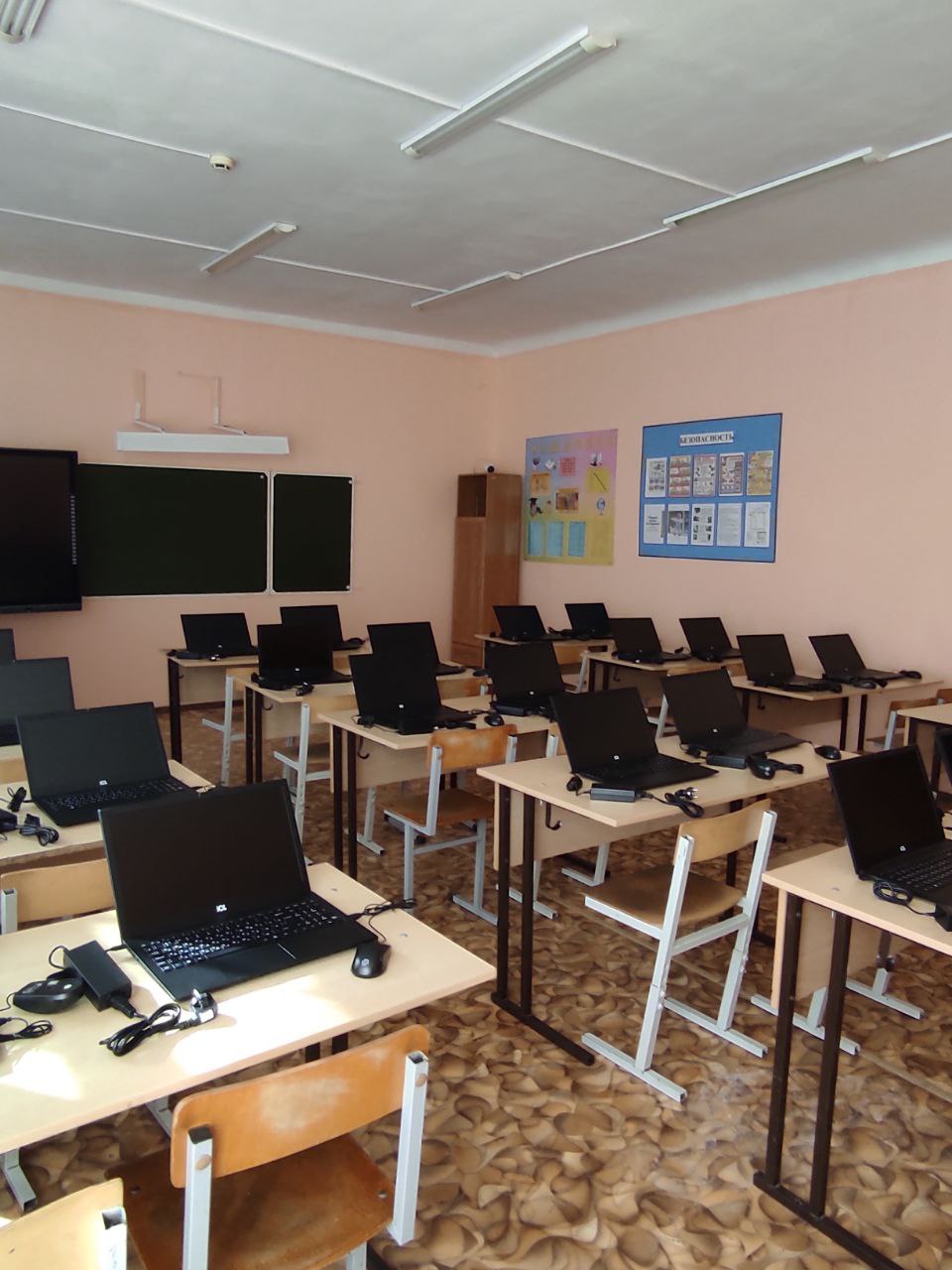 Учитель – Дундукова И.В.Технические средства обученияМебельНаглядно-дидактические пособия№НаименованиеКоличествоПримечание1Ноутбук учительский (Lenovo)1510134000122Принтер лазерный (Canon LBP2900)1110104000423Смарт-доска (JQ75MV) на металлической подставке1ЦОС 20234Сетевой фильтр15Компьютеры ученические21ЦОС 20236Коммутатор Mercusys (5 портов)1ЦОС 2023№НаименованиеКоличество1Стол учительский угловой12Кресло компьютерное учительское13Стол ученический154Стул ученический305Шкаф книжный (3 секции)16Шкаф книжный 18Доска для мела (зеленая )19Экран для проектора1№НаименованиеКоличество1Набор таблиц по информатике (5 таблиц)12Стенд «Безопасность»13 Стенд «Наш класс»14Стенд «Подготовка к ОГЭ»1